		Campionato Italiano FSSI di Calcio Balilla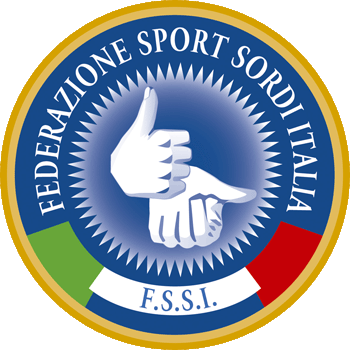 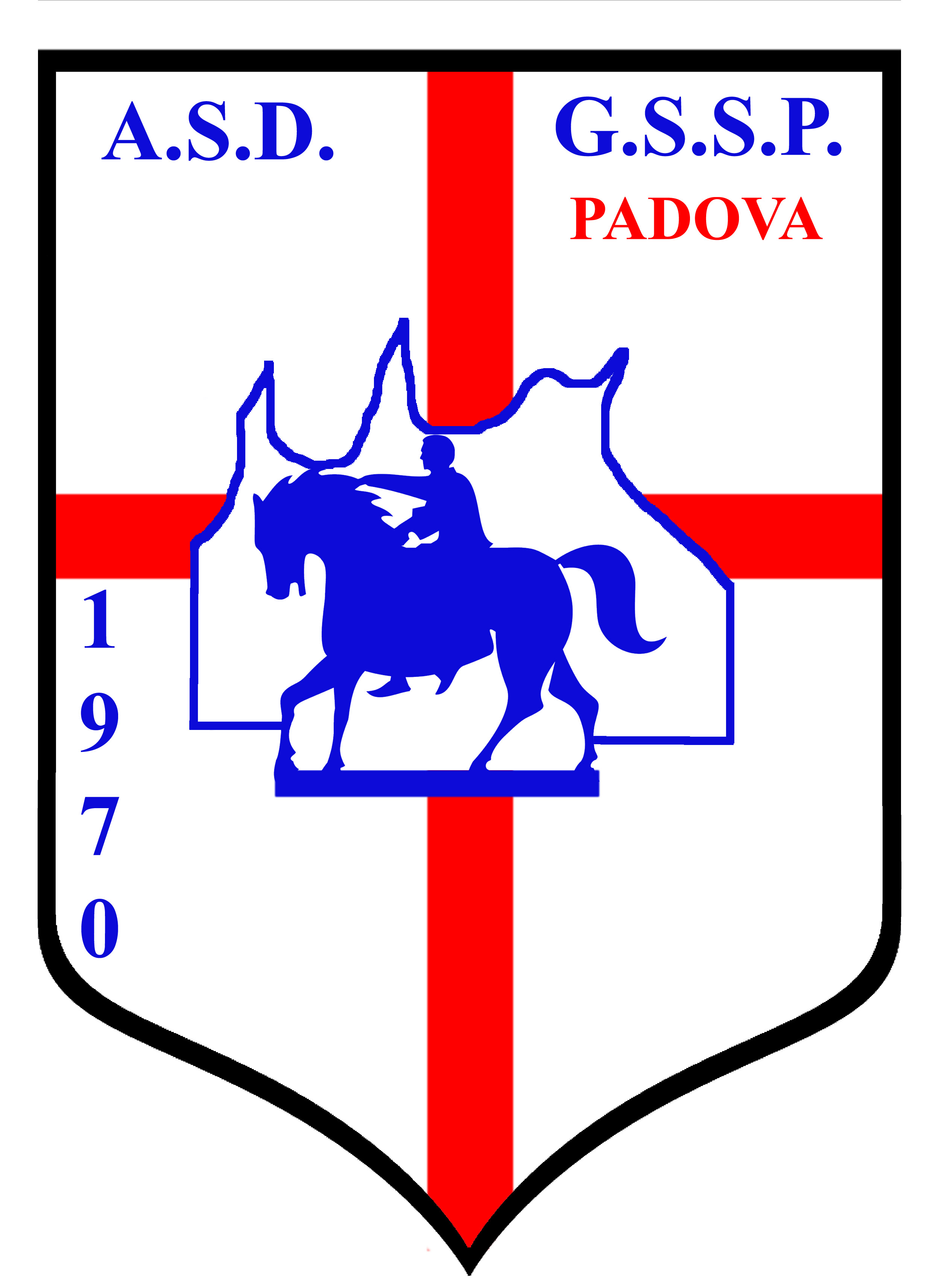 	Sabato 16 Giugno 2018Presso: Vertigo Sport Center Via Adelaide Ristori, 39 – 35128 PadovaMODULO D’ISCRIZIONELa Società ……………………………………………………………………………………………* Barrare la casella in cui intende partecipareDa inviare tramite e- mail: asdgsspatavini@gmail.com, e p.c. al D: T FSSI Calcio Balilla e-mail: dtcalciobalilla@fssi.it e all’ufficio Tesseramento e-mail: tesseramento@fssi.itEntro le ore 20,00 di giovedì 31 Maggio 2018Si allega fotocopia del bonifico bancario CASSA DI RISPARMIO DEL VENETO dell’importo totale di €___________ a favore dell’ASD GSSPCodice IBAN: IT82U0622512195100000004582 - Causale: “Campionato Italiano FSSI di Calcio Balilla 2018”CognomeNomeSessoN° Tessera FSSISingolo MaschileSingoloFemminileDoppioMaschileDoppioFemminileData:Timbro Società:Firma Presidente: